SnowbirdGene McLellan (as recorded by Anne Murray 1969)ororor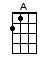 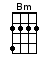 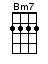 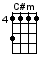 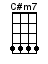 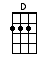 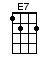 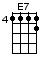 INTRO:  / 1 2 / 1 2 /[A] Snowbird sings the [C#m] song he always [Bm] sings [Bm]And [E7] speaks to me of flowers that will bloom again in [A] spring [A]Be-[A]neath it's snowy [C#m] mantle cold and [Bm] clean [Bm]The [E7] unborn grass lies waiting for its coat to turn to [A] green [A]The [A] snowbird sings the [C#m] song he always [Bm] sings [Bm]And [E7] speaks to me of flowers that will bloom again in [A] spring [A]When [A] I was young my [C#m] heart was young then [Bm] too [Bm]And any [E7] thing that it would tell me that's the thing that I would [A] do [A]But [A] now I feel such [C#m] emptiness with-[Bm]in [Bm]For the [E7] thing that I want most in life's the thing that I can't [A] win [A][A] Spread your tiny [C#m] wings and fly a-[Bm]way [Bm]And [E7] take the snow back with you where it came from on that [A] day [A]The [A] one I love for-[C#m]ever is un-[Bm]true [Bm]And [E7] if I could you know that I would fly away with [A] you [A]The [A] breeze along the [C#m] river seems to [Bm] say [Bm]That he'll [E7] only break my heart again should I decide to [A] stay [A]So little [A] snowbird take me [C#m] with you when you [Bm] go [Bm]To that [E7] land of gentle breezes where the peaceful waters [A] flow [A][A] Spread your tiny [C#m] wings and fly a-[Bm]way [Bm]And [E7] take the snow back with you where it came from on that [A] day [A]The [A] one I love for-[C#m]ever is un-[Bm]true [Bm]And [E7] if I could you know that I would fly away with [A] you [A] yeah-ah-ah[E7] If I could you know that I would [D] fly-y-y-y-[D]y[Bm] Away with [A] you [A] / [A] / [A]www.bytownukulele.ca